A4D donderdag 19 mei 2022  Reesthof IJhorst
Routebeschrijving 10 KM -LA Poortsteeg/Kerkweg oversteken en linksaf.-RA Voor Heerenweg rechtsaf fietspad. (5 km wandelaars gaan hier linksaf)-LA Tegenover Heerenweg nr. 9 weg oversteken naar smal wandelpad  komt uit bij sauna van Muller.-LA Voor sauna Muller LA langs slagboom zandweg langs vennetje. -RD Bij splitsing knp. Y-14  rechtdoor en in bocht links aanhouden.-LAH Nabij nieuwbouwwoning links aanhouden Poeleweg.-RA Op T-splitsing rechtsaf. ( 5 km wandelaars komen er uit tegenovergestelde richting weer bij) -RD 1 x keer weg van links (Bakkerslaan) rechtdoor.-RA Tegenover 2e Bakkerslaan rechtsaf langs hekje wandelpad op en 2x over steggeltje.       ( 5 km wandelaars gaan rechtdoor.)-RD Burg. Van Wijngaardenstraat oversteken en schuin RD wandelpad langs volkstuintjes 5 km         wandelaars komen er van links weer bij.-RA Op Kruising van paden bij knooppunt Y-26 rechtsaf rode paaltjes volgen-RA Bij puinweg Carstenweg knp. Y-20 rechtsaf (5 km wandelaars gaan hier linksaf)  -LA Voor de van Wijngaardenstraat linksaf fietspad langs de van Wijngaardenstraat.-LA/RA Net voorbij huisnr. 40 LA, langs wit hek, zandweg en na 40 meter rechtsaf smaller ruiterpad.-RA Einde ruiterpad op kruising met zandweg rechtsaf en na ongeveer 40 meter linksaf fietspad langs         Van Wijngaardenstraat. (voor huisnr. 48)-LA Langs hekje gele pijl volgen route door Carstenbos.-RA Bij zandweg rechts aanhouden,-RA Bij paaltje loop van de Reest rechts aanhouden, knooppunt Y-34  blauwe pijl. -RA Bij breder pad, knooppunt Y-32 rechtsaf blauwe pijl blijven volgen.-RA Bij knooppunt Y-20  rechtsaf puinweg, Carstenweg en bij knp. Y-21 rechtdoor-RD Bij pad van links en rechts rechtdoor.-RD Bij knp. Y-21 rechtdoor-RD  En bij weg van rechts van der Lindenlaan rechtdoor.   Rust op breder gedeelte nabij weiland bij bankje op 6.6 km.-RD na rust rechtdoor -LA Iets slagboom linksaf wandelpad Carstenbos, steeds rode pijl en/of paal volgen.LA. Bij knp. Y24 linksaf en bij knp. Y-23 rechtsaf-LA Voor ijzeren hek nabij bungalowpark linksafA4D donderdag 19 mei 2022  Reesthof IJhorst
Routebeschrijving 10 KM -LAH Bij kruising paden en nabij bankje links aanhouden-RA Op kruising van paden RA  en iets verderop nabij open veld linksaf en het pad vlak de  ijzeren       afrastering volgen. (voormalige camping de Witte Bergen)-RA Einde pad (nabij slagboom) RA langs voetbalveld en 2 x pad van links negeren en doorlopen tot        aan de  Koedrift-RD Koedrift oversteken en beleef pad op steeds rechtdoor.-RD Bij nestkastjes links aan een boom rechtdoor tot aan Hakkertstraat/Sparrenlaan RAH-LA Op T-splitsing met Sparrenlaan linksaf ook Sparrenlaan-RA Na ongeveer 60 meter, tussen nr. 62 en 64 rechtsaf wandelpad tussen de huizen door.LAH Nabij parkeerplaats links aanhouden wandelpad blijven volgen-LA Voor J. Toetlaan linksaf en iets verderop rechtsaf na huisnr. 25-LA Voor de Heerenweg linksaf of voetpad. -RA Nabij Café Vosje de Heerenweg oversteken naar wandelpad.-RA Dit pad uitlopen tot bruggetje over sloot en hier rechtsaf door weiland-RA Einde pad rechtsaf Kerkweg.-RA Nabij parkeerplaats rechtsaf en afmelden in de Reesthof (afstand ongeveer 9,6 km)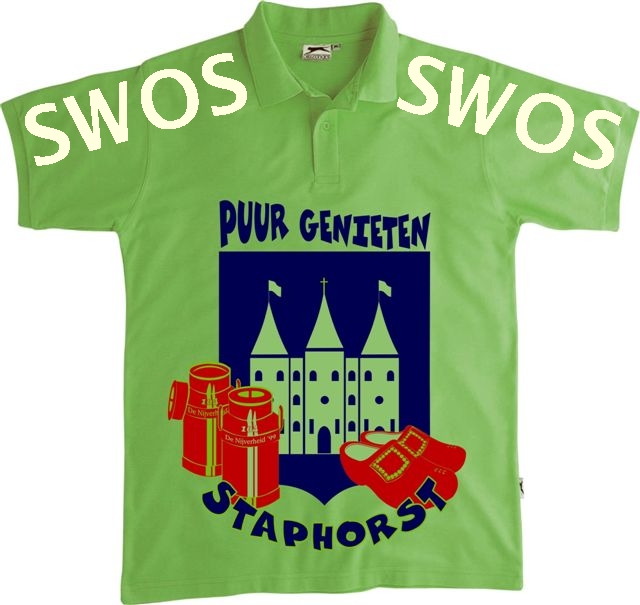 